In Celebration of Brighton Area Women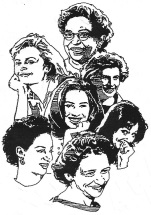 Our History Is Our StrengthThe Annual Awards Program
of the Brighton Area Women’s History Roll of HonorHow to Make Nominations to the 
Brighton Area Women’s History Roll of HonorQualifications for AdmissionCandidates for admission to the Brighton Area Women’s Roll of Honor must have been born in the Brighton area, have achieved prominence while living within the area, or been a resident of the area for an extended period of time.
Nominations will be received in terms of the following:Distinctive accomplishments in the candidate’s chosen field of endeavor, professional or otherwise.Contributions made of an enduring nature to the social, cultural, economic, or political well-being of the community, state or nation.Service given or commitment made which may have significantly advanced the status of women in society.Qualities of character and personal ideals which would serve as a positive influence on youth and as a model for other women.
The Candidate nominated may have achieved distinction in any field of endeavor.  Following are examples:
 	Agriculture or Environment	Family Life
 	Arts or Letters	Health or Human Services
 	Athletics or Sports	Labor
 	Business or Industry	Law or Government
 	Civil Rights or Social Change	Religion or Philosophy
 	Community Service	Science or Technology
 	Education
Examples of what distinguishes a Candidate include:  Demonstrated leadership; Being a first for women; Service that spans a considerable amount of time; Contributions to organizations that benefit girls and women; Going above and beyond paid employment; etc.
The Candidate may be living or dead.
Nominations may be made for a group of women who have been jointly associated with a significant event or movement.Return Nomination Form to:Brighton Area Women’s History Roll of Honor Advisory Councilc/o Brighton District Library100 Library DriveBrighton, MI  48116	OR via Email:  BrightonWomensHistory@gmail.comTo be considered for the current year award, this form must be received by 1/31/2022.This form may be duplicated & is available online at http://brightonlibrary.info/roll_of_honorSubmitting NominationsNominations will be accepted from individuals or from representatives of organizations or groups.
Please answer all questions and sign the nomination.  The form may be reproduced.
In preparing the nomination, try to be as selective, objective and specific as possible.
Nomination forms must be received by January 31 in the year submitted.  Nominations received after this date will be returned.
If the candidate for nomination is still living, it is recommended, although not required, that the preparer of the form check with the candidate in advance of the submission to ensure the completeness and accuracy of the information presented.
Any questions concerning the above may be directed to:
 	Brighton Area Women’s History Roll of Honor
 	c/o Brighton District Library
 	100 Library Drive
 	Brighton, MI  48116OR 	BrightonWomensHistory@gmail.comOR  	http://brightonlibrary.info/roll_of_honor	Telephone:  (810-227-0656)How will Selections be Made?The selection of the Brighton Area Women’s Roll of Honor Honorees will be made by vote of the Brighton Area Women’s History Roll of Honor Advisory Council.
The names of this year’s honorees will be announced upon completion of the selection process.  An appropriate awards program, open to the public, will be scheduled when COVID19 restrictions are lifted.Women’s History Month and Roll of Honor Advisory CouncilMission:  To honor and celebrate the diverse accomplishments of women of the greater Brighton area.Purpose:  To create an awareness in the general public of women’s contributions and steadfastness as a group inside and outside the home; in the work force; in social movements; in the professions and business; in charitable and cultural institutions; in the arts; in government service; in health care and human services; in education; in athletics and sports; in science, the environment and technology; and in all areas of volunteer work. Women as a group are working for the greater good through their personal strengths, and are inspired and energized by the stories of other women.To recognize individual women of the greater Brighton area who have made a remarkable or unique contribution or have achieved an accomplishment in the greater Brighton community, the state of Michigan, the nation, or the world.	Affirmed October 2004Brighton Area Women’s History Roll of Honor2022 Candidate Nomination Form (due 1/31/2022)I hereby place before the Advisory Council of the Brighton Area 
Women’s History Roll of Honor as a Candidate the name of
:  ______________________________________________.
Address: ___________________________________________________________
Telephone: _______________________   Email: ___________________________ 
The named Candidate has achieved distinction in the fields of:
___Agriculture or Environment	___Family Life
      Arts or Letters		___Health Care/Human Services
___Athletics		___Labor
      Business or Industry	      Law or Government
___Civil Rights or Social Changes	___Religion or Philosophy
      Community Service	___Science or Technology
      Education		___Other (please indicate)
	Examples of what distinguishes a Candidate include:  Demonstrated leadership; Being a first for women:
 	 Service that spans a considerable amount of time; Contributions to organizations that benefit girls/women;
 	 or Going above and beyond paid employmentDate of birth: ____________    Location (City/State): __________________________________ Date of death (if applicable): _____________	
Name and address of a contact person close to the nominee: 
__________________________________________________
Telephone(s) (___) _______________ Email: _______________
Has this nomination form been reviewed by the candidate, her representative, or a member of the candidate’s family?       Yes      ___ No    If no, please include sources and/or documentation with supporting information.CertificationYour name (please print):   _______________________________Address:	_______________________________	_______________________________Telephone(s):	   _(___)__________________________E-mail Address:	   ______________________________Organization Represented, if any:  ______________________The information contained on this Nomination Form is, to the best of my knowledge and belief, both truthful and accurate.      Signature:  ___________________________  Date:  ______________Please attach photograph of the Candidate, if available.Why I believe this woman should join the Brighton Area Woman’s History Roll of Honor:This information is required for all nominations, including group nominations.  You may add attachments, but please summarize on this form.  Decisions will be made primarily from the information contained on the application form itself.This information will not be shared, but may be used in the Candidate’s biography, if selected. A.  What is this Candidate’s connection to Brighton?B.  Major contributions and achievements.Information in this section should indicate how the Candidate has made major contributions and/or achieved distinction in each of the fields checked on page one.  We need to know exactly what the nominee did (please explain job titles), approximate time spent (starting and ending dates and hours/week), achievements, awards or honors received, and whether each activity was as a volunteer or as part of paid employment.  Sources and/or documentation on the information provided is needed if the candidate or representative has not reviewed this nomination.Please include information from all facets of the applicant’s life.C.	 If not otherwise reflected above, briefly indicate why, in your view, the Candidate is especially deserving of this Honor.      Please use statements that can be documented.(Important:  The Certification on the reverse side of this sheet must
be completed and signed to validate this nomination.)